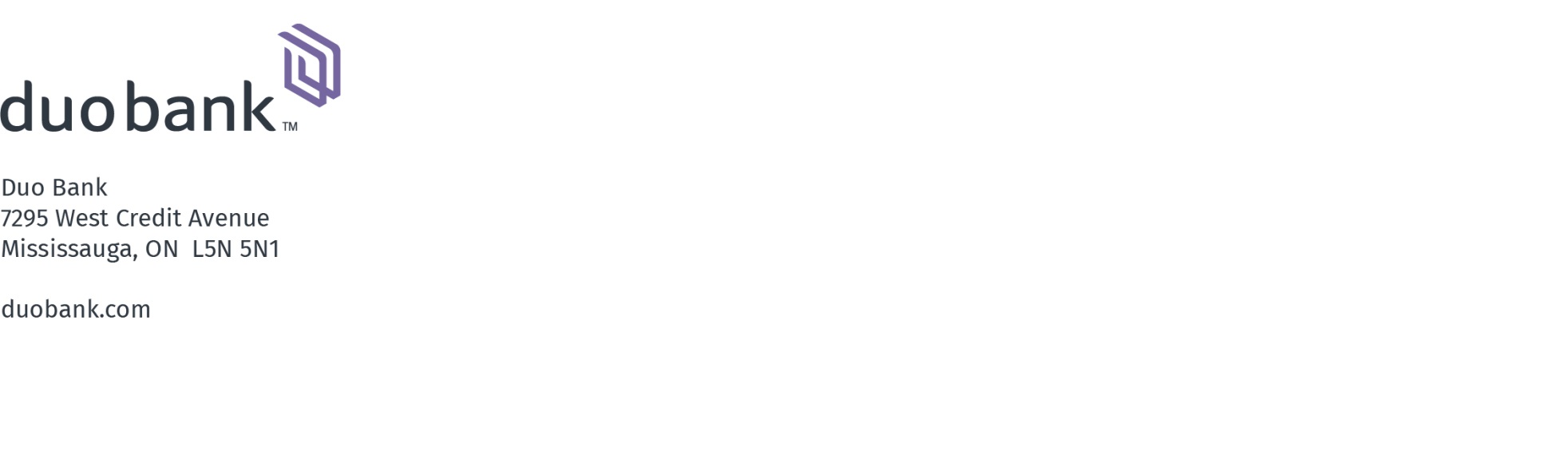 Duo Bank of CanadaBasel III Pillar 3 DisclosuresAs at December 31, 2019TABLE OF CONTENTSDOCUMENT OVERVIEW	3REPORTING ENTITY	3FINANCIAL RISK MANAGEMENT	3Risk management framework	3Credit risk	4Market risk	4Equity risk	4Interest Rate Risk	4Liquidity risk	5Operational risk	5CAPITAL MANAGEMENT	5Regulatory Capital Position	6APPENDIX A	7BASEL III COMMON DISCLOSURES	7APPENDIX B: CREDIT RISK	9GENERAL AND QUANTITATIVE DISCLOSURES	9ALLOWANCE FOR CREDIT LOSSES	11DISCLOSURES FOR PORTFOLIOS SUBJECT TO THE STANDARDIZED APPROACH	12DISCLOSURES FOR PORTFOLIOS SUBJECT TO IRB APPROACHES	12CREDIT RISK MITIGATION	12GENERAL DISCLOSURE FOR EXPOSURES RELATED TO COUNTERPARTY CREDIT RISK	12SECURITIZATION: DISCLOSURE FOR STANDARDIZED APPROACH	13APPENDIX C: INTEREST RATE RISK	15APPENDIX D: REMUNERATION	16DOCUMENT OVERVIEW This document represents the Pillar 3 disclosures for Duo Bank of Canada (the "Bank") as at December 31, 2019 pursuant to OSFI’s Pillar 3 Disclosure Requirements.  This report is unaudited and is reported in thousands of Canadian Dollars, unless otherwise disclosed. REPORTING ENTITY The Bank is domiciled in Canada and was incorporated as a Schedule I Canadian chartered bank under the Bank Act on July 24, 2009.  The Bank received orders to commence and carry on business on June 1, 2010 and launched a Rewards MasterCard at that time. The address of the Bank's registered office is 7295 West Credit Ave, Mississauga, Ontario, L5N 5N1.  Effective April 1, 2019, the Bank is a wholly owned subsidiary of Duo Financial Corporation (the "Parent").  In September 2019, the Bank launched a broker originated GIC program. These GIC’s are eligible for deposit insurance from Canadian Deposit Insurance Corporation. The Bank is not considered a Domestically Systematically Important Bank (DSIB) by OSFI.FINANCIAL RISK MANAGEMENTThe Bank is exposed to credit risk, interest rate risk, and liquidity risk arising from its operations and use of financial instruments. The Bank does not have any trading book portfolios, and as such, has low exposure overall to market risk.Risk management frameworkThe Board of Directors (the "Board") has oversight responsibility for the Bank's risk management framework.  The Bank has established the Asset and Liability Committee ("ALCO"), Credit Risk Committee ("CRC") and Senior Management Committee.  These committees are responsible for developing and monitoring the Bank's risk management policies in their specific management areas and report to the Board regularly.  The Conduct Review Committee and Audit Committee are additional Board committees that report to the Board.The Bank's Board and Management establish risk management policies to identify and define the risks faced by the Bank, sets out appropriate risk limits and controls, and establish processes to ensure adherence to these limits.Credit riskCredit risk is the risk of financial loss to the Bank if a customer or counterparty to a financial instrument fails to meet its contractual obligations.  Credit risk for the Bank arises principally from the Bank's credit card loans to customers.The Board is responsible for the oversight of credit risk management.  The CRC, under the oversight of the Board, monitors and approves the credit risk management program.  The CRC supports the Chief Risk Officer and the credit department in the following:Development and implementation of sound and prudent policies and procedures to effectively manage and control credit risk.  Policies include credit assessment criteria, risk grading and reporting, documentation and compliance for legal, regulatory or statutory requirements.Development and implementation of effective credit granting, account management and collection processes.  Processes include approval authority management, diversification of credit limits, credit risk assessment, credit application evaluation, fraud identification and management, and write-offs.Development and implementation of comprehensive procedures to effectively monitor and control the nature, characteristics, and quality of the credit portfolio.  This includes reporting, portfolio characteristic monitoring, concentration reviews, risk grading monitoring, and credit review processes.Detailed disclosures pertaining to Credit Risk are located in Appendix B.Market riskAs mentioned above, the Bank does not have any trading book portfolios, and as such, has low exposure overall to market risk.Equity riskThe Bank has no equity risk since it does not hold any equity portfolios.Interest Rate RiskThe Bank is exposed to interest rate risk through its mismatch of credit card loans repricing versus the repricing profile of its securitized facility and term GIC’s.  ALCO monitors this mismatch, as well as interest rate movements in Canada, and reports to the Board.  The management of interest rate risk against interest rate gap limits is supplemented by monitoring the sensitivity of the Bank's financial assets and financial liabilities to rate shift scenarios.Detailed disclosures pertaining to Interest Rate Risk are located in Appendix C.Liquidity riskLiquidity risk is the risk that the Bank will not be able to meet commitments and obligations when due or may incur significant costs in meeting obligations.  The Bank manages its exposure to short-term and long-term liquidity by ensuring that adequate governance, policies, and procedures are in place to manage cash on a daily, weekly, and monthly basis.  Long-range planning and forecasting tools are used to monitor long-term funding needs.  The ALCO monitors both short-term and long-term needs.  A liquidity contingency plan is also in place to ensure funding needs are met during a crisis.Operational riskOperational risk is the risk of loss resulting from inadequate or failed internal processes, people and systems or from external events.  It excludes strategic and reputation risk.  The Bank manages its exposure to operational risk through the implementation of assessment methods, including operational risk self-assessments and loss tracking. The Bank uses the basic indicator approach to measure operational risk.CAPITAL MANAGEMENTThe Bank's policy is to maintain a strong capital risk management program to ensure adequate capital to sustain future development of the business and to exceed external regulatory requirements.  The impact of the level of capital on the shareholders' returns is also monitored and the Bank recognizes the need to maintain a balance between the higher returns that might be possible and the security afforded by a sound capital position.The Bank is authorized to issue an unlimited number of preferred shares, without nominal or par value, for unlimited consideration.  These have preference over common shares.  There were no preferred shares outstanding at December 31, 2019.The Bank is authorized to issue an unlimited number of its common shares, without nominal or par value, for unlimited consideration.  As at December 31, 2019, the Bank had 231,753,000 common shares issued and outstanding. Regulatory Capital PositionThe Bank calculates its regulatory capital based on the following methodologies: The Bank manages its credit risk using the standardized approach and the Bank’s operational risk is monitored using the Basic Indicator Approach. The Bank's regulatory capital consists of Tier 1 and Tier 2 capital.  Tier 1 capital includes ordinary share capital and retained earnings. Tier 2 capital includes the OSFI-approved amounts relating to the Bank’s IFRS 9 General Allowances, up to a maximum of 1.25% of Credit Risk Weighted Assets. The Bank has complied with all externally and internally imposed capital requirements throughout the year.  Management uses regulatory capital ratios in order to monitor its capital base.  These capital ratios remain the international standards for measuring capital adequacy. The Bank's policies in respect of capital management are reviewed regularly by the Board.Banking operations are categorized as either trading book or banking book, and risk-weighted assets are determined according to specified requirements that seek to reflect the varying levels of risk attached to assets and exposures not recognized in the statement of financial position.  The Bank's regulatory capital position under Basel III as at December 31, 2019 is outlined in Appendix A.APPENDIX ABASEL III COMMON DISCLOSURESAs at December 31, 2019APPENDIX B: CREDIT RISK GENERAL AND QUANTITATIVE DISCLOSURESThe following information provides quantitative analysis of the Bank’s total credit card portfolio by account balance, credit limit, delinquency and geography.Note 1: Current category includes zero balance and credit balancesNote 2: As reported on the BH regulatory submissionNote 1: As reported on the BH regulatory submissionALLOWANCE FOR CREDIT LOSSESThe allowance for credit card losses is established using an Expected Credit Loss’ (“ECL”) model in accordance with IFRS 9. Credit card loans are individually assessed to determine the appropriate allowance. The allowance for credit losses is maintained at a level that management considers appropriate to cover estimated credit related losses in the portfolio. The ECL model requires considerable judgment, including the use of macroeconomic forecasts across multiple growth scenarios.Credit card loans are impaired when there is objective evidence of deterioration in the credit quality to the extent that there is no longer reasonable assurance of the timely collection of the full amount of principal and interest.  Credit card balances are written off after a payment is 180 days in arrears.The following are the changes in the allowance for credit card losses for the quarter:Note 1: As reported on the C3 regulatory submissionDISCLOSURES FOR PORTFOLIOS SUBJECT TO THE STANDARDIZED APPROACHThe Bank invests in government issued securities, cash deposits and short-term investments with regulated financial institutions.DISCLOSURES FOR PORTFOLIOS SUBJECT TO IRB APPROACHESThe Bank manages credit risk using the standardized approach, and as such, the bank does not have any portfolios subject to the Internal Ratings‐Based (IRB) approach.CREDIT RISK MITIGATIONThe bank invests in government issued or guaranteed securities and deposits with regulated financial institutions. The Bank’s loans receivable consists of credit card receivables exclusively. The credit card loans are unsecured and are not guaranteed. However, based on the controls that are specified in the Credit Risk section in the first part of this document, the Bank is active in mitigating its credit risk.GENERAL DISCLOSURE FOR EXPOSURES RELATED TO COUNTERPARTY CREDIT RISKThe Bank does not have large counterparty exposure to financial guarantors, investment banks or derivative counterparties. The only exposures the Bank has are listed in the standardized approach disclosure above. The Bank holds those assets solely for the intent to fund its growing portfolio and for compliance with all regulatory liquidity metrics.SECURITIZATION: DISCLOSURE FOR STANDARDIZED APPROACHThe Bank originates credit card loans which it began securitizing in April 2019 as part of its diverse funding strategy and for capital efficiency purposes. In April 2019 the Bank established a structured special purpose entity, Canvas Cards Trust (“CCT”), to facilitate the securitization. The Bank transfers a co-ownership interest in the credit card loans on a revolving basis to CCT in exchange for cash proceeds. CCT funds the purchase of the co-ownership interest by issuing notes secured by the co-ownership interest in the credit card loans. The Bank continues to service the transferred credit card loans and retains the account relationships with the customers as well as a residual interest in the credit card loans. Proceeds received from transferred co-ownership interests are reinvested in additional co-ownership interests to facilitate funding as per the Bank’s funding strategy and target funding mix between deposits and securitizations. 
For legal purposes, the Bank has sold a co-ownership interest in the credit card loans which are beyond the reach of the Bank’s creditors. However, as the Bank retains exposure to substantially all the risks and rewards of the transferred co-ownership interest in the credit card loans and continues to control CCT, for financial reporting purposes the Bank does not derecognize the transferred interest in the credit card loans and consolidates CCT. The securitized interest in the credit card loans therefore remain on the Bank’s consolidated financial statements subject to continued measurement at amortized cost and assessment for impairment. In addition, upon consolidation of CCT, the notes issued by CCT are included as liabilities on the Bank’s consolidated financial statements and carried at amortized cost. 
For regulatory capital purposes, the credit card loans are considered part of risk weighted assets no differently than had they not been securitized. As at December 31, 2019, the following table sets out the carrying value and fair value of the Bank’s transferred co-ownership interest in the credit card loans and the associated notes issued by CCT: CCT has issued 1 series of Notes since the creation of the vehicle in April 2019. The investors in the notes are external parties and are not related to the Bank. The notes issued have the following terms and carrying value at December 31, 2019:The Notes are structured as a revolving facility with a committed amount of $1 billion and had an initial advance on issuance of $879 million. The Bank may draw upon or pay down the Notes during the term and the facility terminates at the earlier of the date that the Notes are repaid by the Bank or upon repayment commencing no later than April 2022.The interest rate on the Notes is based on 3M CDOR plus a spread. The spread is based on the level of overcollateralization and the specified period during the term of the Notes.APPENDIX C: INTEREST RATE RISK The Asset & Liability Committee oversees and assesses the following impacts resulting from a plus or minus 200 bps parallel shift in interest rates: • Projected Net Interest Income (NII) over the next 12 months• Net Economic Value (NEV)The impacts have a close linear relation to the basis point shift. Consequently, a 100bps shift would impact NII and NEV half as much as a 200bps shift.The limits for the interest rate impact are set at 20% for NII, and 12% for NEV. The results of the most recent quarter are as follows:APPENDIX D: REMUNERATIONOVERALL COMPONENTS OF COMPENSATION The Bank structures its approach to compensation to be aligned with market practices for the financial services industry while adhering to related regulatory requirements.  Rewards are based on business performance objectives and are structured to incentivize associates to meet strategic business objectives.  Senior management remuneration is overseen by the Executive Committee of the Board of Directors, currently comprised of three members.  None of the members of the Executive Committee are employees or officers of the Bank.Compensation for senior management is comprised of base salary, short-term cash incentives, and a mid- term incentive plan.  Base salary is reviewed for all colleagues annually and as required by market conditions.All material risk takers are members of the Bank’s senior management team consisting of 5 associates.SHORT TERM INCENTIVE PLAN The Bank’s short-term incentive plan is called the Annual Incentive Plan (AIP) and is designed to motivate senior management to meet annual business and financial objectives.  It is a variable, cash-based, incentive plan. Every fiscal year, the business results are measured against specific financial and performance goals.  To avoid inappropriate risks, senior management’s AIP is based on the financial performance against a variety of measures. This all-encompassing approach to bonus compensation ensures alignment across the senior management team and avoids risks that arise when senior management personnel have isolated performance targets. The control and oversight functions within the Bank have objectives consistent with their mandates.The AIP is a self-funded program that is expressed as a percentage of base salary determined by position and level within the organization. Depending on actual performance relative to set performance targets, cash payouts range from zero to the maximum target within each range. 
MID-TERM INCENTIVE PLANThe Bank’s mid- term incentive plan (MTIP) is part of senior management’s overall compensation structure. Senior management participates in a cash based MTIP program, which vests and pays over 3 years. Awards granted in April of the base year (eg 2019) would pay out in cash in December 2021 per the plan rules.  Awards are granted based on a percentage of salary and financial performance against annual objectives.  Payout is based on 3-year trailing Return on Equity results applied to the original grant amount.Compensation Table:Due to the size of the organization and to protect confidentiality, the total organization numbers are provided below: BCAR CALCULATIONSBCAR CALCULATIONSAll-in1Directly issued qualifying common share capital (and equivalent for non-joint stock companies) plus related stock surplus240,4242Retained earnings25,316 3Accumulated other comprehensive income (and other reserves)4Directly issued capital subject to phase out from CET1 (only applicable to non-joint stock companies)5Common share capital issued by subsidiaries and held by third parties (amount allowed in group CET1)6Common Equity Tier 1 capital before regulatory adjustments265,74028Total regulatory adjustments to Common Equity Tier 1(3,906)29Common Equity Tier 1 capital (CET1)261,83430Directly issued qualifying Additional Tier 1 instruments plus related stock surplus31of which: classified as equity under applicable accounting standards32of which: classified as liabilities under applicable accounting standards33Directly issued capital instruments subject to phase out from Additional Tier 134Additional Tier 1 instruments (and CET1 instruments not included in row 5) issued by subsidiaries and held by third parties (amount allowed in group AT1)35of which: instruments issued by subsidiaries subject to phase out36Additional Tier 1 capital before regulatory adjustments43Total regulatory adjustments to Additional Tier 1 capital44Additional Tier 1 capital (AT1)45Tier 1 capital (T1 = CET1 + AT1)261,83451Tier 2 capital before regulatory adjustments13,76357Total regulatory adjustments to Tier 2 capital58Tier 2 capital (T2)13,76359Total capital (TC = T1 + T2)275,59860Total risk-weighted assets1,609,92661Common Equity Tier 1 (as percentage of risk-weighted assets)           16.26 62Tier 1 (as percentage of risk-weighted assets)           16.26 63Total capital  (as percentage of risk-weighted assets)           17.12 69Common Equity Tier 1 capital all-in target ratio7.070Tier 1 capital all-in target ratio8.571Total capital all-in target ratio10.5LEVERAGE RATIO FRAMEWORKLEVERAGE RATIO FRAMEWORKOn-balance sheet exposuresOn-balance sheet exposuresOn-balance sheet exposures1 On-balance  sheet  items  (excluding  derivatives,  SFTs  and  grandfathered  securitization exposures but including collateral)1,520,017 2(Asset amounts deducted in determining Basel III “all-in” Tier 1 capital)(3,905)3Total on-balance sheet exposures (excluding derivatives and SFTs) (sum of lines 1 and 2)1,516,111 Derivative exposuresDerivative exposuresDerivative exposures4Replacement cost associated with all derivative transactions (i.e. net of eligible cash variation margin)5Add-on amounts for PFE associated with all derivative transactions6Gross up for derivatives collateral provided where deducted from the balance sheet7(Deductions  of  receivables  assets  for  cash   variation  margin  provided in derivative transactions)8(Exempted CCP-leg of client cleared trade exposures)9Adjusted effective notional amount of written credit derivatives10(Adjusted effective notional offsets and add-on deductions for written credit derivatives)11Total derivative exposures (sum of lines 4 to 10)0 Securities financing transaction exposuresSecurities financing transaction exposuresSecurities financing transaction exposures12Gross SFT assets recognised for accounting purposes (with no recognition of netting), after adjusting for sale accounting transactions13(Netted amounts of cash payables and cash receivables of gross SFT assets)14Counterparty credit risk (CCR) exposure for SFTs15Agent transaction exposures16Total securities financing transaction exposures (sum of lines 12 to 15)0 Other off-balance sheet exposuresOther off-balance sheet exposuresOther off-balance sheet exposures17Off-balance sheet exposure at gross notional amount4,356,276 18(Adjustments for conversion to credit equivalent amounts)(3,920,649)19Off-balance sheet items (sum of lines 17 and 18)435,628Additional Tier 1 capital: regulatory adjustmentsAdditional Tier 1 capital: regulatory adjustmentsAdditional Tier 1 capital: regulatory adjustments20Tier 1 capital261,834 21Total Exposures (sum of lines 3, 11, 16 and 19)1,951,739 Additional Tier 1 capital: regulatory adjustmentsAdditional Tier 1 capital: regulatory adjustmentsAdditional Tier 1 capital: regulatory adjustments22Basel III leverage ratio 13.4%Account BalancesReceivables Outstanding% of ReceivablesCredit Balance($11,083)-0.8%Less than or equal to $500.00$58,506 4.4%$500.01 - $1,000.00$92,355 7.0%$1,000.01 - $3,000.00$326,973 24.9%$3,000.01 - $5,000.00$254,690 19.4%$5,000.01 - $10,000.00$419,113 31.9%Greater than $10,000.00$174,395 13.3%Total1$1,314,948 100.0%Note 1: As reported on the BH regulatory submissionNote 1: As reported on the BH regulatory submissionCredit LimitsReceivables Outstanding% of ReceivablesLess than or equal to $500.00$2,040 0.2%$500.01 - $1,000.00$44,425 3.4%$1,000.01 - $3,000.00$143,909 10.9%$3,000.01 - $5,000.00$236,047 18.0%$5,000.01 - $10,000.00$467,675 35.6%Greater than $10,000.00$420,852 32.0%Total1$1,314,948 100.0%Note 1: As reported on the BH regulatory submissionNote 1: As reported on the BH regulatory submissionDays DelinquentReceivables Outstanding% of ReceivablesCurrent1$1,206,610 91.8%1 day to 29 days$54,908 4.2%30 days to 59 days$16,650 1.3%60 days to 89 days$11,611 0.9%90 days to 119 days$9,557 0.7%120 days to 159 days$8,222 0.6%160 days to 179 days$7,391 0.6%Total2$1,314,948 100.0%By ProvinceReceivables Outstanding% of ReceivablesAlberta$196,344 14.9%British Columbia$179,367 13.6%Manitoba$57,692 4.4%New Brunswick$21,638 1.6%Newfoundland$12,697 1.0%Northwest Territory$1,514 0.1%Nova Scotia$27,763 2.1%Nunavut Territory$383 0.0%Ontario$763,736 58.1%Prince Edward Island$3,227 0.2%Quebec$13,882 1.1%Saskatchewan$35,353 2.7%Yukon Territory$1,297 0.1%US$55 0.0%Other$0 0.0%Total1$1,314,948 100.0%Allowance for Credit Card Losses, beginning of quarterAllowance for Credit Card Losses, beginning of quarter$164,897Provision for credit card losses$33,848 Recoveries$4,366 Write‐offs($32,084)Allowance for Credit Card Losses, end of quarter1Allowance for Credit Card Losses, end of quarter1$171,028 AmountRisk WeightDeposits with Regulated Financial InstitutionsDeposits with Regulated Financial Institutions$106,182 20%Government Issued or Guaranteed SecuritiesGovernment Issued or Guaranteed Securities$161,024 0%Total$267,20620192019Carrying ValueFair ValueCo-ownership interest in originated Credit Card loans transferred to CCT773,603773,603Associated note liabilities773,603773,603Notes in IssueIssuance DateIssuance DateMaturity dateMaturity dateCoupon RateCoupon Rate2019Senior notes Senior notes Series 2019-1 April 1, 2019April 1, 2019April 2022April 20223M CDOR plus spread 3M CDOR plus spread 773,603Limit% ImpactNet Interest Income20%1%Net Economic Value12%4%Year ending Dec. 31, 2019 for Total organization Year ending Dec. 31, 2019 for Total organization Year ending Dec. 31, 2019 for Total organization Year ending Dec. 31, 2019 for Total organization Year ending Dec. 31, 2019 for Total organization Year ending Dec. 31, 2019 for Total organization Year ending Dec. 31, 2019 for Total organization Year ending Dec. 31, 2019 for Total organization Variable remuneration (000)Variable remuneration (000)UnrestrictedDeferredShort-term:Annual Incentive PlanAnnual Incentive Plan $   1,274 Mid-term:MTIP (2019)MTIP (2019) $   1,133 Legacy:2017 and 20182017 and 2018 $   2,235 